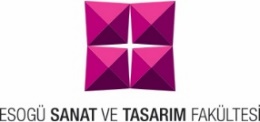 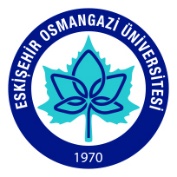 Görev sürecinizde yapılan faaliyetlerin başlıklarını yazınız. Faaliyetlerinizle ilgili detayları dosya olarak ekleyiniz (Görevinden ayrılan yönetici).Görev sürecinizde yapmayı planladığınız önemli faaliyetleri yazınız (Görevi devralan yönetici).Birimin iyileştirilmesi için en az üç öneride bulununuz (Görevinden ayrılan yönetici). 1.2.3.Biriminizle ilgili yapmayı planladığınız en az üç önemli faaliyeti yazınız  (Göreve yeni atanan yönetici).1.2.3.Bölümünüz/bölüm elemanlarınca kullanılan elektronik (bilgisayar, dizüstü bilgisayar, projeksiyon makinesi, yazıcı, ses kayıt cihazı, harici bellek vb.) araçların sayısını belirterek listeleyiniz.                       İşbu tutanak ……………………………………….. tarihinde tarafımızca düzenlenmiştir.         Görevden Ayrılan					         Göreve Başlayan